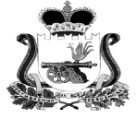 ОТДЕЛ ОБРАЗОВАНИЯАДМИНИСТРАЦИИ МУНИЦИПАЛЬНОГО ОБРАЗОВАНИЯ
«КАРДЫМОВСКИЙ РАЙОН» СМОЛЕНСКОЙ ОБЛАСТИП Р И К А ЗО введении ограничительных мероприятий в образовательных учреждениях муниципального образования «Кардымовский район» Смоленской областиВ соответствии с Указом Губернатора Смоленской области А.В. Островского от 18.03.2020 № 24 «О введении режима повышенной готовности», приказом Департамента Смоленской области по образованию и науке от 16.03.2020 №186-ОД «Об усилении санитарно-эпидемиологических мероприятий в образовательных организациях», приказом Департамента Смоленской области по образованию и науке от 18.03.2020 № 204-ОД «О введении ограничительных мероприятий в виде приостановления допуска обучающихся и их родителей (иных законных представителей) в образовательные организации Смоленской области», распоряжением Администрации муниципального образования «Кардымовский район» Смоленской области от 19.03.2020 № 00068-р «О введении ограничительных мероприятий в виде приостановления допуска обучающихся и их родителей (иных законных представителей) в образовательные учреждения муниципального образования «Кардымовский район» Смоленской области» и в целях обеспечения санитарно-эпидемиологического благополучия детского населения на территории муниципального образования «Кардымовский район» Смоленской областип р и к а з ы в а ю:Руководителям образовательных учреждений муниципального образования «Кардымовский район» Смоленской области:- ввести в период с 19.03.2020 по 01.04.2020 включительно ограничительные мероприятия в виде приостановления допуска обучающихся и их родителей (иных законных представителей) в образовательные учреждения муниципального образования «Кардымовский район» Смоленской области;- принять в установленном порядке решение о возможности свободного посещения дошкольных групп образовательных учреждений муниципального образования «Кардымовский район» Смоленской области по решению их родителей (законных представителей);- продлить период весенних каникул в общеобразовательных учреждениях муниципального образования «Кардымовский район» Смоленской области до 01.04.2020 включительно;- обеспечить временное приостановление проведения занятий, работы кружков и секций, иных досуговых мероприятий в организациях дополнительного образования с 19.03.2020;- разместить на официальных сайтах в сети «Интернет» и информационных стендах  образовательных учреждений необходимую информацию о коронавирусной  инфекции (COVID-19) и мерах её профилактики;- организовать работу по проведению в образовательных учреждениях района комплекса профилактических санитарно-эпидемиологических мероприятий:- обеспечить проведение своевременных и дезинфекционных мероприятий;- обеспечить соблюдение графика проведения влажной уборки помещений;- обеспечить соблюдение кратности и продолжительности проветривания помещений;- обеспечить проведение проверки эффективности работы вентиляционных систем;- обеспечить организацию обеззараживания воздуха помещений устройствами, разрешенными к использованию в присутствии людей;- в случае выявления лиц с признаками ОРВИ незамедлительно обеспечивать их средствами индивидуальной защиты органов дыхания, принимать меры по их отстранению от учебы и работы, а также обращением за медицинской помощью.2. Руководителям общеобразовательных учреждений муниципального образования «Кардымовский район» Смоленской области:- организовать в период с 02.04.2020 образовательный процесс в 1-11-х классах с использованием дистанционных образовательных технологий и электронного обучения;- разработать и утвердить Положение об организации образовательного процесса с использованием электронного обучения и дистанционных образовательных технологий;- внести изменения в нормативно-правовые документы (календарный план-график, учебный план, рабочие программы) по введению электронного обучения и дистанционных образовательных технологий в учебный процесс в 2019-2020 учебном году;- организовать проведение всероссийских проверочных работ (далее – ВПР) в 2020 году согласно новому графику, утвержденному приказом Федеральной службы по надзору в сфере образования и науки (Рособрнадзор)  17.03.2020 № 313 «О внесении изменений в приказ Федеральной службы по надзору в сфере образования и науки от 27 декабря 2019 г. № 1746 «О проведении Федеральной службой по надзору в сфере образования и науки мониторинга качества подготовки обучающихся общеобразовательных организаций в форме всероссийских проверочных работ в 2020 году» и предоставить новые графики проведения ВПР в Отдел образования до 25.03.2020 года;- организовать работу классных руководителей по проведению просветительской работы с обучающимися и их родителями (законными представителями) по вопросам профилактики ОРВИ, гриппа и коронавирусной  инфекции (COVID-19).3. Контроль исполнения настоящего приказа оставляю за собой.20.03.2020№  0039-п/обрНачальник Отдела образования Администрации муниципального образования «Кардымовский район» Смоленской областиС.В.Федорова